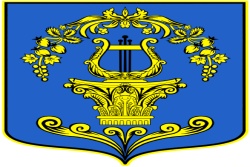 СОВЕТ ДЕПУТАТОВ МУНИЦИПАЛЬНОГО ОБРАЗОВАНИЯТАИЦКОЕ ГОРОДСКОЕ ПОСЕЛЕНИЕГАТЧИНСКОГО МУНИЦИПАЛЬНОГО РАЙОНАЛЕНИНГРАДСКОЙ ОБЛАСТИРЕШЕНИЕ От 25 февраля2021 год                                                                               № 93«Об утверждении Положения «О порядке оказания имущественной поддержки субъектам малого и среднего предпринимательства и организациям, образующим инфраструктуру поддержки субъектов малого и среднего предпринимательства, в МО Таицкое городское поселение, путем предоставления таким субъектам муниципального имущества из перечня имущества (в том числе по льготным ставкам арендной платы)»В целях совершенствования системы муниципальной поддержки малого и среднего предпринимательства в МО Таицкое городское поселение(в части имущественной поддержки), руководствуясь Федеральным законом от 06.10.2003 № 131-ФЗ «Об общих принципах организации местного самоуправления в Российской Федерации», Земельным кодексом Российской Федерации от 25.10.2001 № 136-ФЗ, Федеральным законом от 24.07.2007 № 209-ФЗ «О развитии малого и среднего предпринимательства в Российской Федерации», №159-ФЗ «Об особенностях отчуждения недвижимого имущества, находящегося в  государственной собственности субъектов Российской Федерации или в муниципальной собственности и арендуемого субъектами малого и среднего предпринимательства и о внесении изменений в отдельные законодательные акты Российской Федерации», Федеральным законом от 03.07.2018 №185-ФЗ «О внесении изменений в отдельные законодательные акты Российской Федерации в целях расширения имущественной поддержки субъектов малого и среднего предпринимательства», Уставом муниципального образования Таицкое городское поселение совет депутатов Таицкого городского поселенияРЕШИЛ:Утвердить Положение «О порядке оказания имущественной поддержки субъектам малого и среднего предпринимательства и организациям, образующим инфраструктуру поддержки субъектов малого и среднего предпринимательства, в МО «Таицкое городское поселение»,путем предоставления таким субъектам муниципального имущества из перечня имущества (в том числе по льготным ставкам арендной платы)»согласно приложению 1. Считать утратившим силу решение совета депутатов муниципального образования Таицкое городское поселение Гатчинского муниципального района Ленинградской области от 03.10.2018 г. №35 «Об утверждении Положения о порядке оказания имущественной поддержки субъекта малого и среднего предпринимательства и организациям, образующим инфраструктуру поддержки субъектов малого и среднего предпринимательства в МО «Таицкое городское поселение», путем предоставления таким субъектам муниципального имущества из перечня имущества (в том числе по льготным ставкам арендной платы)»;Настоящее решение вступает в силу со дня официального опубликования в официальном источнике опубликования нормативно-правовых актов Таицкого городского поселения – печатное издание «Таицкий вестник» и подлежит размещению на официальном сайте поселения в информационно коммуникационной сети интернет.Глава муниципального образования			Т.П. ПавловаПриложение 1к решению совета депутатов МО Таицкое городское поселениеот 25.02.2021№ 93Положение«О порядке оказания имущественной поддержки субъектам малого и среднего предпринимательства и организациям, образующим инфраструктуру поддержки субъектов малого и среднего предпринимательства, в МО Таицкое городское поселение путем предоставления таким субъектам муниципального имущества из перечня имущества (в том числе по льготным ставкам арендной платы)»Общие положенияНастоящее положение «О порядке оказания имущественной поддержки субъектам малого и среднего предпринимательства и организациям, образующим инфраструктуру поддержки субъектов малого и среднего предпринимательства, в МО Таицкое городское поселение, путем предоставления таким субъектам муниципального имущества из перечня имущества(в том числе по льготным ставкам арендной платы)», а также земельных участков, полномочия по распоряжению которыми относятся к компетенции  администрации муниципального образования Таицкое городское поселение(за исключением земельных участков, предназначенных для ведения личного подсобногохозяйства, огородничества, садоводства, индивидуального жилищного строительства), свободных от прав третьих лиц (за исключением права хозяйственного ведения, оперативного управленияи имущественных прав субъектов малого и среднего предпринимательства), предназначенных для предоставления во владение и (или) в пользование на долгосрочной основе (в том числе по льготным ставкам арендной платы) субъектам малого и среднего предпринимательства и организациям, образующим инфраструктуру поддержки субъектов малого и среднего предпринимательства, далее – Положение, разработано соответствии с требованиями Федерального закона от 24.07.2007 
№ 209-ФЗ «О развитии малого и среднего предпринимательства в Российской Федерации», Федерального закона от 22.07.2008 № 159-ФЗ «Об особенностях отчуждения недвижимого имущества, находящегося в государственной собственности субъектов Российской Федерации или в муниципальной собственности и арендуемого субъектами малого и среднего предпринимательства, и о внесении изменений  в отдельные законодательные акты Российской  Федерации», и определяет условия и порядок оказания имущественной поддержки субъектам малого и среднего предпринимательства и организациям, образующим инфраструктуру поддержки субъектов малого и среднего предпринимательства, при передаче во временное владение и (или) в пользование муниципального имущества муниципальном образовании Таицкое городское поселение (далее – СМиСП) при передаче им во временное владение и (или) пользование муниципального имущества МО Таицкое городское поселение, а также земельных участков, полномочия по распоряжению которыми относятся к компетенции администрации муниципального образованияТаицкое городское поселение (за исключением земельных участков, предназначенных для ведения личного подсобного хозяйства, огородничества, садоводства, индивидуального жилищного строительства),  свободного от прав третьих лиц (за исключением права хозяйственного ведения, оперативного управления и имущественных прав субъектов малого и среднего предпринимательства).1.2. Термины, используемые в Положении:Перечень - перечень муниципального имущества, находящегося в собственности МО Таицкое городское поселение, а также земельных участков,  полномочия по распоряжению которыми относятся к компетенции  администрации муниципального образования Таицкое городское поселение(за исключением земельных участков, предназначенных для ведения личного подсобного хозяйства, огородничества, садоводства, индивидуального жилищного строительства), свободных от прав третьих лиц (за исключением права хозяйственного ведения, оперативного управления, а также имущественных прав субъектов малого и среднего предпринимательства), предназначенных для предоставления во владение и (или) в пользование на долгосрочной основе субъектам малого и среднего предпринимательства, организациям, образующим инфраструктуру поддержки субъектов малого и среднего предпринимательства.Муниципальное имущество – имущество (объекты недвижимого и движимого имущества), сведения о котором содержатся в Перечне.Земельные участки - земельные участки, полномочия по распоряжению которыми относятся к компетенции администрации Таицкого городского поселения(за исключением земельных участков, предназначенных для ведения личного подсобного хозяйства, огородничества, садоводства, индивидуального жилищного строительства), сведения о которых содержатся в Перечне.Поддержка - передача СМиСП во временное владение и (или) пользование Муниципального имущества и (или) Земельных участков из Перечня на возмездной основе по льготным ставкам арендной платы, т.е. по цене ниже рыночной (далее – Поддержка).Предоставление Муниципального имущества и (или) Земельных участков – заключение с СМиСП договора аренды Муниципального имущества и (или) Земельных участков, включенных в Перечень.1.3. Основными принципами Поддержки являются:1) заявительный порядок обращения субъектов малого и среднего предпринимательства и организаций, образующих инфраструктуру поддержки субъектов малого и среднего предпринимательства, за оказанием Поддержки;2)  доступность мер поддержки для субъектов малого и среднего предпринимательства и организаций, образующих инфраструктуру поддержки субъектов малого и среднего предпринимательства;3) оказание поддержки с соблюдением требований, установленных Федеральным законом от 26.07.2006 № 135-ФЗ «О защите конкуренции» и настоящим Положением;4)  открытость процедур оказания поддержки5) принцип обеспечения равного доступа субъектов малого и среднего предпринимательства и организаций, образующих инфраструктуру поддержки субъектов малого и среднего предпринимательства к получению поддержки.1.4. Срок, на который заключается договор аренды в отношении муниципального имущества и земельных участков, включенных в Перечень, предназначенных для оказания имущественной поддержки субъектам малого и среднего предпринимательства и организаций, образующих инфраструктуру поддержки субъектов малого и среднего предпринимательства на долгосрочной основе составляет не менее чем пять лет. Срок договора может быть уменьшен на основании поданного до заключения такого договора заявления лица, приобретающего права владения и (или) пользования. Максимальный срок предоставления бизнес-инкубаторами государственного или муниципального имущества в аренду (субаренду) субъектам малого и среднего предпринимательства не должен превышать три года.1.5. В договоры по предоставлению Муниципального имущества и Земельных участков во временное владение и (или) пользование СМиСП, заключенных в соответствии с порядком, предусмотренным Положением, включаются условия, направленные на обеспечение СМиСП сохранности предоставленного Муниципального имущества и Земельных участков из Перечня.  1.6. Реестр СМиСП - получателей Поддержки – ведет администрация муниципального образования Таицкое городское поселение Гатчинского муниципального района Ленинградской области (далее – Администрация).2. Порядок и условия предоставления Поддержки по действующим договорам аренды Муниципального имущества2.1. Относящийся к СМиСП, арендатор Муниципального имущества, включенного в Перечень, пользующийся Муниципальным имуществом на основании действующего договора аренды имеет право обратиться в Администрациюс заявлением о предоставлении ему Поддержки, предусмотренной Положением. 2.2. В заявлении о предоставлении Поддержки указывается наименование, организационно-правовая форма, местонахождение - для юридического лица; фамилия, имя, отчество (последнее - при наличии), место жительства, данные документа, удостоверяющего личность - для индивидуального предпринимателя; вид деятельности; предполагаемое целевое использование объекта; местоположение и площадь объекта муниципального имущества.2.3.  К заявлению о предоставлении Поддержки прилагаются следующие документы:а) документы, подтверждающие соответствие Субъекта малого и среднего предпринимательства условиям, установленным Федеральным законом от 24.07.2007 № 209-ФЗ «О развитии малого и среднего предпринимательства в Российской Федерации»;б) копии учредительных документов - для юридического лица;в) копии документов, подтверждающих полномочия представителя заявителя, действующего на основании доверенности;г) документы, подтверждающие полномочия руководителя юридического лица или иного лица, действующего на основании устава;д) копия свидетельства о государственной регистрации в качестве юридического лица (для юридических лиц) или в качестве индивидуального предпринимателя (для индивидуального предпринимателя);е) копия свидетельства о постановке на учет в налоговом органе;ж) копии бухгалтерской и налоговой отчетности за предшествующий календарный год, предусмотренной действующим законодательством Российской Федерации;з) справка о средней численности работников за предшествующий календарный год, подписанная руководителем и заверенная печатью.В рамках межведомственного информационного взаимодействия Администрация запрашивает в отношении заявителя (юридического лица, индивидуального предпринимателя):выписку из Единого государственного реестра юридических лиц (для юридических лиц); выписку из Единого государственного реестра индивидуальных предпринимателей (для индивидуальных предпринимателей).Документы, запрашиваемые Администрацией в рамках межведомственного информационного взаимодействия, заявитель вправе предоставить по собственной инициативе.Заявление о предоставлении Поддержки рассматривается на заседании единой комиссии по вопросам распоряжения муниципальным имуществом муниципального образования Администрации, утвержденной постановлением Администрации. 2.5. В соответствии с Положением поддержка предоставляется с соблюдением следующих условий:1) заявитель является субъектом малого и среднего предпринимательства и организацией, образующую инфраструктуру поддержки субъектов малого и среднего предпринимательства, за исключением следующих организаций:1.1) являющихся кредитными организациями, страховыми организациями (за исключением потребительских кооперативов), инвестиционными фондами, негосударственными пенсионными фондами, профессиональными участниками рынка ценных бумаг, ломбардами;1.2) являющихся участниками соглашений о разделе продукции;1.3) осуществляющих предпринимательскую деятельность в сфере игорного бизнеса;1.4) являющихся в порядке, установленном законодательством Российской Федерации о валютном регулировании и валютном контроле, нерезидентами Российской Федерации, за исключением случаев, предусмотренных международными договорами Российской Федерации;1.5)осуществляющим производство и реализацию подакцизных товаров, а также добычу и реализацию полезных ископаемых, за исключением общераспространённых полезных ископаемых, если иное не предусмотрено Правительством Российской Федерации;2) муниципальное имущество, испрашиваемое в аренду, включено в утвержденный Перечень;3) у заявителя на дату подачи заявления об оказании Поддержки отсутствует задолженность по арендной плате и пеням по действующему договору аренды Муниципального имущества, в отношении которого испрашивается Поддержка.2.6. Основания для отказа в предоставлении Поддержки:2.6.1) заявителем не представлены документы, определенные пунктом 2.3 Положения, или представлены недостоверные сведения и документы;2.6.2) не выполнены условия, указанные в пункте 2.5 Положения.  2.7. Решение о предоставлении субъекту малого и среднего предпринимательства и организацией, образующую инфраструктуру поддержки субъектов малого и среднего предпринимательства, имущественной поддержки принимается в виде постановления Администрации.2.8. При наличии оснований, указанных в п.2.5 и отсутствия оснований, указанных в п.2.6, заявителю предоставляется Поддержка в виде установления льготного размера арендной платы по действующему договору аренды. При этом льготный размер арендной платы рассчитывается следующим образом: а) на период с даты принятия решения об оказании Поддержки до окончания календарного года, в котором оказана Поддержка, для СМиСП осуществляющих вид деятельности – торговля непродовольственными товарами, размер арендной платы устанавливается 55% от рыночной стоимости;б) на период с даты принятия решения об оказании Поддержки до окончания календарного года, в котором оказана Поддержка, для СМиСП осуществляющих вид деятельности - торговля продовольственными товарами при розничной продаже алкогольной продукции, размер арендной платы устанавливается 70% от рыночной стоимости;в) на период с даты принятия решения об оказании Поддержки до окончания календарного года, в котором оказана Поддержка, для СМиСП осуществляющих вид деятельности – торговля продовольственными товарами без розничной продажи алкогольной продукции, размер арендной платы устанавливается 60% от рыночной стоимости;г) на период с даты принятия решения об оказании Поддержки до окончания календарного года, в котором оказана Поддержка, для СМиСП оказывающих следующие бытовые услуги: 1. ремонт и пошив обуви;2. ремонт и пошив изделий;3. ремонт и техническое обслуживание бытовых приборов и аппаратуры;4. химическая чистка и услуги прачечных;5. ремонт часов;6. услуги предприятий по прокату, - размер арендной платы устанавливается 40% от рыночной стоимости. Для СМиСП, оказывающих прочие виды бытовых услуг, размер арендной платы устанавливается 50% от рыночной стоимости;д) на период с даты принятия решения об оказании Поддержки до окончания календарного года, в котором оказана Поддержка, для СМиСП, выпускающих на территории МО Таицкое городское поселение средства массовой информации нерекламного и неполитического характера, учрежденным с участием государственных органов власти и (или) органов местного самоуправления -  размер арендной платы устанавливается 45% от рыночной стоимости;е) на период с даты принятия решения об оказании Поддержки до окончания календарного года, в котором оказана Поддержка, для СМиСП оказывающих как основной вид деятельности, образовательные услуги (в том числе частные образовательные организации, реализующие основную общеобразовательную программу дошкольного образования и индивидуальные предприниматели, осуществляющие присмотр и уход за детьми дошкольного возраста), медицинские услуги, а также услуги в сфере социального обслуживания населения, размер арендной платы устанавливается 40% от рыночной стоимости;ж) на период с даты принятия решения об оказании Поддержки до окончания календарного года, в котором оказана Поддержка, для СМиСП, осуществляющих вид деятельности – общественное питание, размер арендной платы устанавливается 50% от рыночной стоимости;з) на период с даты принятия решения об оказании Поддержки до окончания календарного года, в котором оказана Поддержка, для СМиСП, осуществляющих иные виды деятельности, в том числе, использующих муниципальное имущество, включенное в Перечень, под офис, размер арендной платы устанавливается 70% от рыночной стоимости.2.9. В последующие периоды до окончания срока действия договора аренды размер арендной платы пересматривается ежегодно в сторону увеличения на величину, равную размеру инфляции, опубликованному Федеральной службой государственной статистики за год, предшествующий расчетному. В том случае, если договор аренды Муниципального имущества, в отношении которого оказана Поддержка, своевременно не заключен на новый срок, то до окончания календарного года, в котором истекает срок действия договора аренды, Арендатор оплачивает арендную плату в размере, установленном на такой календарный год. В последующие периоды до даты заключения договора аренды на новый срок арендная плата по указанному договору индексируется ежегодно в порядке, предусмотренном настоящим пунктом.  2.10. Арендатор Муниципального имущества, включенного в Перечень, имеет право обратиться за оказанием Поддержки одновременно с заявлением о заключении договора аренды на новый срок. В этом случае, если отсутствуют основания для отказа в предоставлении Поддержки, Поддержка оказывается с даты заключения договора аренды на новый срок до окончания календарного года, в котором этот договор заключен в соответствии с льготными размерами арендной платы, определенными п. 2.8 Положения, и последующей индексацией, определённой п. 2.9 Положения.  2.11. Арендатор Муниципального имущества, включенного в Перечень, заключивший договор аренды по результатам аукциона, не имеет права воспользоваться Поддержкой до окончания срока действия такого договора аренды. В соответствии с Приказом ФАС России от 10.02.2010 № 67 «О порядке проведения конкурсов или аукционов на право заключения договоров аренды, договоров безвозмездного пользования, договоров доверительного управления имуществом иных договоров, предусматривающих переход прав в отношении государственного или муниципального имущества, и перечне видов имущества, в отношении которого заключение указанных договоров может осуществляться путем проведения торгов в форме конкурса» размер арендной платы, установленный в ходе проведения аукциона, не может быть пересмотрен в сторону уменьшения.3. Порядок и условия предоставления Поддержки в отношении Муниципального имущества, свободного от прав третьих лиц (за исключением права хозяйственного ведения и права оперативного управления)3.1. Предоставление в аренду Муниципального имущества, включенного в  Перечень и свободного от прав третьих лиц(за исключением права хозяйственного ведения и права оперативного управления), осуществляется по результатам проведения аукционов в соответствии с Приказом ФАС России от 10.02.2010 № 67 «О порядке проведения конкурсов или аукционов на право заключения договоров аренды, договоров безвозмездного пользования, договоров доверительного управления имуществом иных договоров, предусматривающих переход прав в отношении государственного или муниципального имущества, и перечне видов имущества, в отношении которого заключение указанных договоров может осуществляться путем проведения торгов в форме конкурса». В том случае, если Муниципальное имущество передано на баланс муниципальному предприятию и (или) учреждению, Организатором торгов является балансодержатель такого Муниципального имущества, при этом торги проводятся с письменного согласия Администрации. 3.2. Начальная цена предмета аукциона (годовой размер арендной платы) определяется с учетом законодательства Российской Федерации об оценочной деятельности и устанавливается в размере 50% от рыночной стоимости. 3.3. Участниками аукционов, указанных в п. 3.2 Положения могут являться только субъекты малого и среднего предпринимательства и организации, образующие инфраструктуру поддержки субъектов малого и среднего предпринимательства.3.4. Для участия в аукционе, помимо документов, предусмотренных Приказом ФАС России 10.02.2010 № 67 «О порядке проведения конкурсов или аукционов на право заключения договоров аренды, договоров безвозмездного пользования, договоров доверительного управления имуществом иных договоров, предусматривающих переход прав в отношении государственного или муниципального имущества, и перечне видов имущества, в отношении которого заключение указанных договоров может осуществляться путем проведения торгов в форме конкурса», заявители предоставляют документы, подтверждающие принадлежность их к субъектам малого и среднего предпринимательства и организациям, образующих инфраструктуру поддержки субъектов малого и среднего предпринимательства.3.5. При признании аукциона несостоявшимся по причине подачи единственной заявки на участие в аукционе договор аренды заключается с единственным заявителем, признанным участником аукциона в соответствии с п. 151 Приказа ФАС России от 10.02.2010 № 67.Порядок и условия предоставления муниципальной преференции в отношении Муниципального имущества4.1. Предоставление во владение и (или) пользование СМиСПМуниципального имущества, включенного в Перечень, без проведения торгов и (или) на льготных условиях осуществляется путем предоставления муниципальной преференции с соблюдением сроков и порядка, установленных главой 5 Федерального закона от 26.07.2006 № 135-ФЗ «О защите конкуренции».4.2. СМиСПнаправляет в Администрацию заявление с пакетом документов, предусмотренных ст. 20 Федерального закона от 26.07.2006 № 135-ФЗ «О защите конкуренции», о предоставлении муниципальной преференции путем передачи во временное владение и (или) пользование Муниципального имущества, включенного в Перечень.4.3. Администрация  является органом, имеющим право направлять в антимонопольный орган заявление о даче согласия на предоставление в соответствии с главой 5 Федерального закона от 26 июля 2006 года № 135-ФЗ «О защите конкуренции» муниципальной преференции.4.4. В случае получения Администрацией согласия антимонопольного органа на предоставление муниципальной преференции путем передачи СМиСП Муниципального имущества, включенного в Перечень без проведения торгов, Администрация в течение 5 (пяти) рабочих дней со дня получения от антимонопольного органа указанного согласия направляет СМиСП соответствующее уведомление, после чего в соответствии со сроками и ограничениями, установленными антимонопольным органом, заключает договор аренды.4.4. В случае получения Администрацией отказа антимонопольного органа в даче согласия на предоставление муниципальной преференции путем передачи СМиСП Муниципального имущества, включенного в Перечень, без проведения торгов Администрация в течение 5 (пяти) рабочих дней со дня получения от антимонопольного органа указанного отказа направляет СМиСП соответствующее уведомление.4.5. В случае отказа антимонопольного органа в предоставлении муниципальной преференции путем передачиСМиСП Муниципального имущества, включенного в Перечень без проведения торгов, СМиСП имеет право получить Муниципальное имущество, включенное в Перечень во временное владение и (или) пользование в порядке предоставления Поддержки, определённой Положением.Порядок и условия предоставления Поддержки в отношении Земельных участков Предоставление в аренду Земельных участков, включенных в Перечень, осуществляется по результатам проведения аукционов по продаже права на заключение договора аренды Земельного участка в соответствии со статьей 39.11 Земельного кодекса Российской Федерации от 25.10.2001 № 136-ФЗ.Участниками аукциона на право заключения договора аренды Земельного участка, включенного в Перечень, могут являться только СМиСП, за исключением СМиСП, относящихся к следующим категориям:1) являющихся кредитными организациями, страховыми организациями (за исключением потребительских кооперативов), инвестиционными фондами, негосударственными пенсионными фондами, профессиональными участниками рынка ценных бумаг, ломбардами;2) являющихся участниками соглашений о разделе продукции;3) осуществляющих предпринимательскую деятельность в сфере игорного бизнеса;4) являющихся в порядке, установленном законодательством Российской Федерации о валютном регулировании и валютном контроле, нерезидентами Российской Федерации, за исключением случаев, предусмотренных международными договорами Российской Федерации;5) осуществляющим производство и реализацию подакцизных товаров, а также добычу и реализацию полезных ископаемых, за исключением общераспространённых полезных ископаемых, если иное не предусмотрено Правительством Российской Федерации.Для участия в аукционе на право заключения договора аренды Земельного участка, включенного в Перечень, заявитель подтверждает свою принадлежность к СМиСП путем представления в форме документа на бумажном носителе или в форме электронного документа сведений из Единого реестра субъектов малого и среднего предпринимательства, либо заявляет о своем соответствии условиям отнесения к СМиСП в соответствии с частью 5 статьи 4 Федерального закона от 24.07.2007 № 209-ФЗ «О развитии малого и среднего предпринимательства в Российской Федерации». Начальная цена предмета аукциона (годовой размер арендной платы) определяется с учетом законодательства Российской Федерации об оценочной деятельности и устанавливается в размере 50% от рыночной стоимости.При признании аукциона несостоявшимся по причине подачи единственной заявки на участие в аукционе договор аренды заключается с единственным заявителем, признанным участником аукциона в соответствии с пунктом 13 статьи 39.12 Земельного кодекса Российской Федерации от 25.10.2001 № 136-ФЗ.Последствия нарушения требований оказания ПоддержкиВ случае, если при осуществлении контроля со стороны администрации за использованием Муниципального имущества, включенного в Перечень, установлен факт использования Муниципального имущества с нарушением запретов, определенных действующим законодательством Российской Федерации, а также с нарушением порядка и условий использования Поддержки, предоставленной субъектам малого и среднего предпринимательства и организациям, образующих инфраструктуру поддержки субъектов малого и среднего предпринимательства, в соответствии с Положением, администрация фиксирует нарушение в день выявления такого нарушения в акте осмотра Муниципального имущества, включенного в Перечень (далее – Акт). В течение 3 (трех) рабочих дней с даты составления Акта администрация направляет субъектам малого и среднего предпринимательства и организациям, образующих инфраструктуру поддержки субъектов малого и среднего предпринимательства, уведомление о необходимости устранить выявленные нарушения с установлением срока устранения нарушения.В случае не устранения субъектом малого и среднего предпринимательства и организациям, образующих инфраструктуру поддержки субъектов малого и среднего предпринимательства, выявленных нарушений в течение срока, установленного в Акте, администрация принимает меры по изменению условий использования Муниципального имущества, включенного в Перечень и предоставленного субъектам малого и среднего предпринимательства и организациям, образующих инфраструктуру поддержки субъектов малого и среднего предпринимательства, учитывая фактическое целевое использование Муниципального имущества, установленное на дату осуществления контроля за использованием Муниципального имущества, включенного в Перечень. В этом случае администрация в одностороннем порядке вносит изменения в договор аренды Муниципального имущества, включенного в Перечень, и производит перерасчет арендной платы за пользованием Муниципальным имуществом, включенным в Перечень, с даты выявления нарушения, зафиксированного в Акте. Измененный размер арендной платы применяется до окончания срока действия договора аренды, а субъект малого и среднего предпринимательства и организации, образующие инфраструктуру поддержки субъектов малого и среднего предпринимательства, утрачивает право воспользоваться Поддержкой до окончания срока действия договора аренды.В случае, если субъект малого и среднего предпринимательства и организация, образующая инфраструктуру поддержки субъектов малого и среднего предпринимательства, отказывается от изменений условия использования Муниципального имущества, включенного в Перечень, в соответствии с п. 5.2. Положения, администрация инициирует расторжение договора аренды в одностороннем порядке.При выявлении нарушений, указанных в п.5.1 Положения, субъект малого и среднего предпринимательства и организация, образующая инфраструктуру поддержки субъектов малого и среднего предпринимательства, имеет право обратиться с заявлением об отказе от предоставленной Поддержки. В таком случае изменение условий договора аренды происходит с даты составления Акта.Балансодержатели Муниципального имущества контролируют использование такого имущества, переданного в пользование субъекта малого и среднего предпринимательства и организаций, образующих инфраструктуру поддержки субъектов малого и среднего предпринимательства, самостоятельно, руководствуясь пунктом 6 Положения.Аренда Земельного участка, включенного в Перечень, может быть прекращена по требованию Уполномоченного органа в соответствии с частью 3 статьи 18 Федерального закона от 24.07.2007 № 209-ФЗ «О развитии малого и среднего предпринимательства в Российской Федерации».